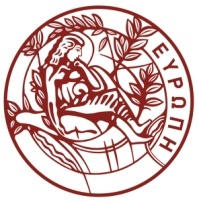 ΘΕΜΑ: Πρόσκληση υποβολής προσφορών για την προμήθεια παπύρων και φακέλων για τις ανάγκες των ακαδημαϊκών τμημάτων του Πανεπιστημίου Κρήτης στο Ηράκλειο για το έτος 2023.Αντικείμενο της υπό ανάθεση προμήθειας και προϋπολογισμόςΤο Πανεπιστήμιο Κρήτης προβαίνει σε δημόσια πρόσκληση εκδήλωσης ενδιαφέροντος για την προμήθεια εκτυπωμένων παπύρων και φακέλων για τις ανάγκες των ακαδημαϊκών τμημάτων του Πανεπιστημίου Κρήτης στο Ηράκλειο για το έτος 2023.Ο συνολικός προϋπολογισμός ανέρχεται στο ποσό των 2.380,00€ συμπεριλαμβανομένου Φ.Π.Α. και θα βαρύνει τον τακτικό προϋπολογισμό του Πανεπιστημίου Κρήτης, οικονομικού έτους 2023, ΚΑΕ 1261. Αποφάσεις ανάληψης υποχρέωσης αρ 7208 έως 7213, αρ. πρωτ. 14862/26-6-2023 και ΑΔΑ 640Ζ469Β7Γ-Κ03, ΨΖΑ8469Β7Γ-ΘΜΞ, 6ΣΖ1469Β7Γ-ΤΛ4, 6ΙΥΓ469Β7Γ-Θ5Ι, Ψ7Ι8469Β7Γ-5ΩΝ, ΨΠΑ8469Β7Γ-ΟΧ8.Η παρούσα πρόσκληση θα δημοσιευθεί  στην ιστοσελίδα του Πανεπιστημίου Κρήτης στην ηλεκτρονική διεύθυνση: http://www.uoc.gr και στην ιστοσελίδα www.2810.gr.Περιεχόμενο και υποβολή προσφορώνΟι προσφέροντες, καλούνται να υποβάλλουν την οικονομική τους προσφορά σε ενιαίο φάκελο που θα περιλαμβάνει Οικονομική προσφορά, υπογεγραμμένη από τον προσφέροντα ή το νόμιμο αυτού εκπρόσωπο. Οι προσφορές κατατίθενται στο Τμήμα Πρωτοκόλλου (γραφείο 20 - ισόγειο) της Υποδ/νσης Διοικητικού του Πανεπιστημίου Κρήτης στις Βούτες Ηρακλείου (κτήριο Διοίκησης).  Οι προσφέροντες  μπορούν να καταθέτουν την προσφορά τους στην ως άνω διεύθυνση προσωπικώς ή με εκπρόσωπό τους και ταχυδρομικώς.Αναλυτικά τα είδη της προμήθειας και οι ζητούμενες ποσότητες αναφέρονται στο ΠΑΡΑΡΤΗΜΑ που ακολουθεί.Χρόνος παράδοσης : Εντός ενός (1) μήνα από την ημερομηνία υπογραφής της σύμβασης (εξαιρείται ο μήνας Αύγουστος).Η παράδοση θα γίνει με ευθύνη και έξοδα του αναδόχου, στα κτίρια του Πανεπιστημίου Κρήτης στο Ηράκλειο χωριστά για κάθε τμήμα, σε χώρους που θα υποδειχθούν από την Γραμματεία κάθε τμήματος.Προσφορές μπορούν να δοθούν μόνο για το σύνολο των ζητουμένων ειδών. Δεν μπορούν να υποβληθούν προσφορές για μέρος των ειδών.Η ανάθεση θα γίνει στην εταιρεία με την πλέον συμφέρουσα από οικονομική άποψη προσφορά, βάσει των προδιαγραφών που αναφέρονται στο παράρτημα.Εναλλακτικές προσφορές καθώς και προσφορές που παρελήφθησαν εκπρόθεσμα δε θα γίνονται δεκτές. Οι προσφορές δεν πρέπει να φέρουν παρατυπίες και διορθώσεις (σβησίματα, διαγραφές, προσθήκες, κλπ). Αν υπάρχει διόρθωση, προσθήκη κλπ. θα πρέπει να είναι καθαρογραμμένη και να έχει μονογραφεί από τον προσφέροντα. Οι προσφέροντες δεν δικαιούνται ουδεμία αποζημίωση για δαπάνες σχετικές με τη συμμετοχή τους.Οι προσφέροντες θεωρείται ότι αποδέχονται πλήρως και ανεπιφυλάκτως όλους τους όρους της πρόσκλησης και δεν δύνανται, με την προσφορά τους ή με οποιονδήποτε άλλο τρόπο να αποκρούσουν ευθέως ή εμμέσως τους όρους αυτούς.Ισχύς των προσφορών Οι προσφορές ισχύουν και δεσμεύουν τους συμμετέχοντες στην πρόσκληση για εκατόν είκοσι (120) ημέρες από την επόμενη της καταληκτικής ημερομηνίας υποβολής προσφορών. Προσφορές που αναφέρουν μικρότερο χρόνο ισχύος απορρίπτονται ως απαράδεκτες.Η ανακοίνωση επιλογής αναδόχου μπορεί να γίνει και μετά τη λήξη της ισχύος της προσφοράς, δεσμεύει όμως τον υποψήφιο ανάδοχο μόνο εφόσον αυτός την αποδεχθεί. Σε περίπτωση άρνησης του επιλεχθέντος, η ανάθεση γίνεται στον δεύτερο κατά σειρά επιλογής.Αξιολόγηση των προσφορών - ανάθεσηΤο κριτήριο ανάθεσης είναι η πλέον συμφέρουσα από οικονομική άποψη προσφορά βάσει τιμής.Σε περίπτωση ύπαρξης περισσότερων της μίας αποδεκτών ισότιμων προσφορών, η ανάθεση γίνεται με κλήρωση μεταξύ των υποψήφιων αναδόχων που μειοδότησαν, σύμφωνα με τα οριζόμενα στις διατάξεις του αρ. 90 του Ν. 4412/2016 (ΦΕΚ Α΄147).Επιπλέον η Αναθέτουσα Αρχή, διατηρεί το δικαίωμα για ματαίωση της διαδικασίας και την επανάληψή της με τροποποίηση ή μη των όρων. Οι συμμετέχοντες δεν έχουν καμιά οικονομική απαίτηση σε τέτοια περίπτωση.Μετά τη κοινοποίηση της σχετικής απόφασης ανάθεσης, ο ανάδοχος που θα επιλεγεί, θα κληθεί να υπογράψει σχετική σύμβαση με το Πανεπιστήμιο Κρήτης προσκομίζοντας τα απαιτούμενα δικαιολογητικά. ΠληρωμήΗ πληρωμή θα γίνει σε Ευρώ, βάσει των τιμολογίων του αναδόχου (χωριστό για κάθε τμήμα), με την προσκόμιση των νομίμων παραστατικών και δικαιολογητικών που προβλέπονται από τις ισχύουσες διατάξεις κατά το χρόνο πληρωμής, καθώς και κάθε άλλου δικαιολογητικού που τυχόν ήθελε ζητηθεί από τις αρμόδιες υπηρεσίες που διενεργούν τον έλεγχο και την πληρωμή. Από την πληρωμή παρακρατούνται οι ισχύουσες κάθε φορά νόμιμες κρατήσεις καθώς και φόρος εισοδήματος επί της καθαρής αξίας του τιμολογίου.Γενικές πληροφορίες μπορούν να παίρνουν οι ενδιαφερόμενοι όλες τις εργάσιμες ημέρες και ώρες των Δημοσίων Υπηρεσιών από τα γραφεία του Τμήματος Προμηθειών – Κτήριο Διοίκησης - του Π.Κ στις Βούτες και στο τηλ. 2810-393142 (κα Μαριού, email: mariou@admin.uoc.gr ).Ο Πρύτανης του Πανεπιστημίου ΚρήτηςΓεώργιος ΚοντάκηςΚαθηγητήςΠΑΡΑΡΤΗΜΑΟι πάπυροι και οι φάκελοι θα έχουν τα παρακάτω χαρακτηριστικά :1) Chagall (μπεζ χρώμα 1024). Το χαρτί για τα πτυχία θα είναι 130gr ενώ το folder (φάκελος που θα συνοδεύει τα πτυχία)  θα είναι 190 gr, κρεμ Bristol.   2) Το πτυχίο θα είναι σε μέγεθος Α3 και με  μπορντούρα (σύμφωνα με την υπ’ αριθμ΄ 265/19-3-2009 απόφαση Συγκλήτου) . Το πτυχίο θα έχει μπορντούρα*, το έμβλημα του Πανεπιστημίου Κρήτης στην επάνω πλευρά (διάμετρο 4.5 εκατοστά) και θα αναγράφει «ΕΛΛΗΝΙΚΗ ΔΗΜΟΚΡΑΤΙΑ ΠΑΝΕΠΙΣΤΗΜΙΟ ΚΡΗΤΗΣ». Η μπορντούρα και το έμβλημα (στην επάνω πλευρά) θα είναι στο μινωϊκό χρώμα (σύμφωνα με την υπ’ αριθμ’ 232/20-7-2006 απόφαση Συγκλήτου) και το ανάγλυφο έμβλημα του Πανεπιστημίου Κρήτης στην κάτω πλευρά, στη μέση**.  *  Για εκτύπωση σε τετραχρωμία η αναλογία των χρωμάτων είναι:     C (μπλέ χρώμα): 40%      Μ (μαντζέντα, κόκκινο χρώμα): 100%    Υ (κίτρινο χρώμα) :100%    Κ (μαύρο χρώμα) : 0%  ** στην εκτύπωση των πτυχίων θα χρησιμοποιηθεί η ανάγλυφη σφραγίδα με τη λέξη «Πανεπιστήμιο Κρήτης». 3)  Ο φάκελος που θα συνοδεύει τα πτυχίαθα είναι διαστάσεως 30,5 Χ 43 εκατοστά, διπλωμένο με το λογότυπο του Π.Κ (σε μινωϊκό χρώμα) στη μέση του φακέλου  και θα αναγράφονται :                ΠΑΝΕΠΙΣΤΗΜΙΟ ΚΡΗΤΗΣ Σχολή……………..Τμήμα.. …………..Ονοματεπώνυμο …………………..ΥΠΟΔ/ΝΣΗ ΟΙΚΟΝΟΜΙΚΗΣ ΔΙΑΧΕΙΡΙΣΗΣΤΜΗΜΑ ΠΡΟΜΗΘΕΙΩΝ Κτήριο Διοίκησης Πανεπιστημιούπολη Βουτών70013 ΗράκλειοΤηλ:  2810 393142                         Ηράκλειο 7/7/2023                        Αρ. Πρωτ: 16137Αναθέτουσα Αρχή:Πανεπιστήμιο ΚρήτηςΚΑΕ:1261CPV :30197630-1Κωδικός ηλεκτρονικής τιμολόγησης 4310Κριτήριο Ανάθεσης:Πλέον συμφέρουσα από οικονομική άποψη προσφορά βάσει τιμής Προϋπολογισθείσα δαπάνη:2.380,00€Καταληκτική ημερομηνία υποβολής προσφορών:14/7/2023  και ώρα 14:00Διάρκεια ισχύος προσφορών:120 μέρες από την επομένη της καταληκτικής ημερομηνίας για την υποβολή των προσφορώνΤΜΗΜΑΣΕΤ(πάπυρος-φάκελος)Τμήμα Χημείας150Τμήμα Βιολογίας250Τμήμα Επιστήμης Υπολογιστών100Τμήμα Ιατρικής500Τμήμα Μαθηματικών & Εφαρμοσμένων Μαθηματικών200Τμήμα Φυσικής200ΣΥΝΟΛΟ1400